Прайс-лист УСЛУГИ (Огнезащита)Цены действительны с 01.01.2020г.                                                                                   г. Москва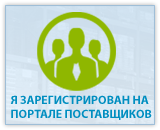 Работы производятся в соответствии правилам пожарной безопасности.Срок исполнения заказа от 2-х рабочих дней, в зависимости от объема.Постоянным клиентам скидки.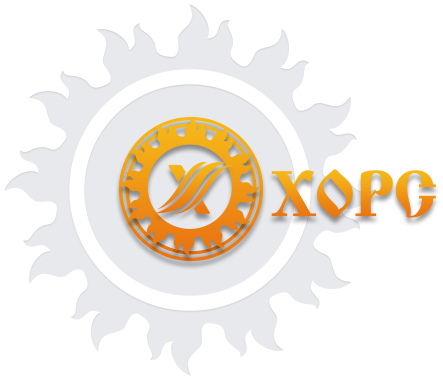 ОБЩЕСТВО С ОГРАНИЧЕННОЙ ОТВЕТСТВЕННОСТЬЮ ООО «ХОРС» тел.: 8 (495) 256-28-32, 8 (929) 905-93-53  e-mail: hors@hors01.ru   www.hors01.ru 105275, г. Москва, ул.Бориса Жигуленкова, д.21аИНН 7733887442     КПП 771901001      ОГРН  1147746787759Перезарядка огнетушителей, огне-био защита, охранные и противопожарные системы, монтаж и обслуживание.№ Наименование услуги:Стоимость1Огнезащита деревянных конструкций кровли:  (чердачные перекрытия)                                                                                                от 50 руб. за 1 м22Огнезащита деревянных конструкций интерьера: (шкафы, столы, стулья, полки, облицовка стен и многое др.)от 400 руб. за 1 м23Огнезащита текстильных материалов:  (шторы, занавесы, ковролин)от 50 руб. за 1 м24Огнезащита воздуховодов EI-30, EI-60от 1 250 руб. за 1 м25Огнезащита металлоконструкций EI-30, EI-45, EI-60, EI-90, EI-120от 1 400 руб. за 1 м26Проверка насосов повысителейот 3 500 руб. за ед.7Проверка пожарных кранов (клапанов) на водоотдачуот 400 руб. за ед.8Испытания ограждений кровли зданийот 50 руб. за 1 пог/м9Испытание пожарных лестницот 400 руб. за 1 пог/м10Заключение о качестве огнезащитной обработки от МЧСдоговорная11Перекатка рукавов на новое ребро (скатку):от 200 руб. за ед.12Категорирования помещений по взрывопожарной и пожарной опасности от  900 руб. за ед.13Фотолюм. план эвакуации на ПВХ в рамке 600х400 мм (формат А2)2 500 руб. за ед.14Фотолюм. план эвакуации на ПВХ в рамке 400х300 мм (формат А3)2 000 руб. за ед.15Фотолюм. план эвакуации на ПВХ без рамки 600х400 мм (формат А2)2 300 руб. за ед.16Фотолюм. план эвакуации на ПВХ без рамки 400х300 мм (формат А3)1 800 руб. за ед.17Фотолюм. план эвакуации на ПВХ антивандальные 600х400 мм 3 000 руб. за ед.18Фотолюм. план эвакуации на ПВХ в рамке антивандальные  400х300 мм2 500 руб. за ед.20Зарисовка плана эвакуации/выезд специалиста3 500 руб. за ед.